TELEVISIONS – CHAÎNE D'INFORMATIONTEMPS D'INTERVENTION DES PERSONNALITES POLITIQUES DANS LES JOURNAUX DU 01-01-2024 AU 31-01-2024 BFMTV 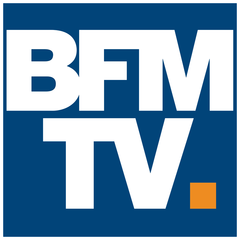 CNews 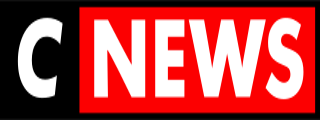 LCI 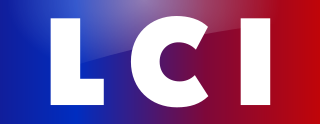 franceinfo: 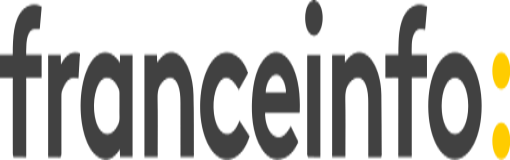 TELEVISIONS – CHAÎNE D'INFORMATIONTEMPS D'INTERVENTION DES PERSONNALITES POLITIQUES DANS LES MAGAZINES DU 01-01-2024 AU 31-01-2024 BFMTV 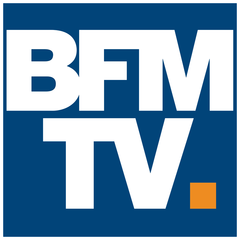 CNews 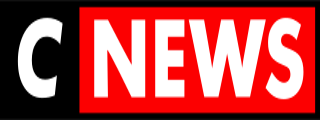 LCI 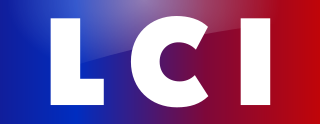 franceinfo: 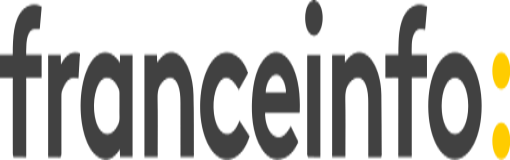 TELEVISIONS – CHAÎNE D'INFORMATIONTEMPS D'INTERVENTION DES PERSONNALITES POLITIQUES DANS LES AUTRES ÉMISSIONS DE PROGRAMMES DU 01-01-2024 AU 31-01-2024 franceinfo: 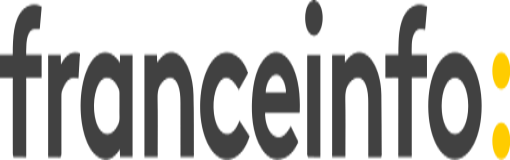 JTFIntervenantAppartenanceDuréeATTAL GabrielPremier Ministre06:10:08MACRON EmmanuelPrésident de la République en débat politique03:02:27BELLAMY François-XavierLes Républicains01:12:26ODOUL JulienRassemblement national01:02:04ROUSSEL FabienParti communiste français01:01:21TANGUY Jean-PhilippeRassemblement national00:57:17MARGUERITTE LouisRenaissance00:55:00MOREAU Jean-BaptisteRenaissance00:47:14OUDEA-CASTERA AmélieMinistre00:45:24DARMANIN GéraldMinistre00:45:15ZEMMOUR EricReconquête00:41:33BARDELLA JordanRassemblement national00:39:57DUPONT-AIGNAN NicolasDebout la France00:38:01CHENU SébastienRassemblement national00:35:51RUFFIN FrançoisLa France insoumise00:34:16BADUFLE DOUCHEZ GWENAELLEParti socialiste00:34:01MOURNET BenoîtRenaissance00:33:08ROYAL SégolèneParti socialiste00:30:57KELLER FabienneAgir00:30:30DUYCK JOELDivers Droite00:27:49BITEAU BenoitLes Ecologistes00:25:48DATI RachidaMinistre00:25:16LAVALETTE LaureRassemblement national00:25:16HORTEFEUX BriceLes Républicains00:24:51LACAPELLE Jean-LinRassemblement national00:24:26CORBIERE AlexisLa France insoumise00:24:15FESNEAU MarcMinistre00:23:55CAROIT EléonoreRenaissance00:23:34MENARD RobertDivers Droite00:23:33MACRON EmmanuelPrésident de la République hors débat politique00:21:33THEVENOT PriscaMinistre00:21:24MUSELIER RenaudRenaissance00:20:21NIKOLIC ALEKSANDARRassemblement national00:20:16CAZENEUVE Jean-RenéRenaissance00:19:24COQUEREL EricLa France insoumise00:19:04CABANEL HenriDivers Gauche00:19:01JACOBELLI LaurentRassemblement national00:18:35ARMAND AntoineRenaissance00:17:42LAURENT PHILIPPEUnion des démocrates et indépendants00:17:15SIGNOR LOICRenaissance00:17:04TROUVE AurélieLa France insoumise00:16:51LE MAIRE BrunoMinistre00:16:09IACOVELLI XAVIERRenaissance00:16:08BOMPARD ManuelLa France insoumise00:14:39DELATTRE JACQUESSans étiquette00:14:24LE GRIP ConstanceRenaissance00:14:24DELANNOY JULIENDivers Gauche00:13:30BECHU ChristopheMinistre00:13:27LE FEUR SandrineRenaissance00:13:17BENMOUFFOK SAIDPlace publique00:13:16DUPLOMB LaurentLes Républicains00:12:55VIGNAL PatrickRenaissance00:12:28MENDES LudovicRenaissance00:11:41MILLIENNE BrunoMouvement démocrate00:11:16PANOT MathildeLa France insoumise00:11:10BALANANT ErwanMouvement démocrate00:10:52REDA RobinRenaissance00:10:50LEFEVRE MathieuRenaissance00:10:49CICUREL IlanaRenaissance00:10:48GIVERNET OlgaRenaissance00:10:34BOUCHEL PHILIPPESans étiquette00:10:15LEBEC MarieMinistre00:10:13BORNE ElisabethPremier Ministre00:09:43MARTINET WilliamLa France insoumise00:09:43JOSSO SandrineMouvement démocrate00:09:39LE PEN MarineRassemblement national00:09:24DESCROZAILLE FrédéricRenaissance00:09:24BROSSAT IanParti communiste français00:09:05TURPIN ALLANSans étiquette00:08:54JADOT YannickLes Ecologistes00:08:53COLLARD GilbertDivers Droite00:08:46BLAIRY EmmanuelRassemblement national00:08:29HADDAD BenjaminRenaissance00:08:28BALLARD PhilippeRassemblement national00:08:00PEU StéphaneParti communiste français00:07:41GREGOIRE EmmanuelParti socialiste00:07:35DECOSTER FRANCOISMouvement démocrate00:07:26COUTURIER BARBARASans étiquette00:07:20GERARD BERNARDLes Républicains00:07:19OBERT OLIVIERSans étiquette00:07:17PICAMOLES LOUISDivers00:06:55TAILLE-POLIAN SophieGénération.s00:06:54CIOTTI EricLes Républicains00:06:40VERAN OlivierRenaissance00:06:35KOTARAC AndreaRassemblement national00:06:35PIA FRANCKUnion des démocrates et indépendants00:06:33BOYARD LouisLa France insoumise00:06:30MARECHAL MarionReconquête00:06:29PORTES ThomasLa France insoumise00:06:28BRAUN-PIVET YaëlRenaissance00:06:27LOUVRIER FranckLes Républicains00:06:23MORANO NadineLes Républicains00:06:18MIDY PaulRenaissance00:06:16BERTRAND XavierLes Républicains00:06:06TONDELIER MarineLes Ecologistes00:05:58EVREN AgnèsLes Républicains00:05:56BEAUNE ClémentMinistre00:05:54LARCHER GérardLes Républicains00:05:53BAYOU JulienLes Ecologistes00:05:51DELLI KarimaLes Ecologistes00:05:51TOLLERET IrèneRenaissance00:05:37DUROVRAY FrançoisLes Républicains00:05:36CARAYON GuilhemLes Républicains00:05:34GARAGNON MARTINRenaissance00:05:31DARAGON NICOLASLes Républicains00:05:27DE FOURNAS GrégoireRassemblement national00:05:23CHEVALIER ALAINDivers Gauche00:05:20JUVIN PhilippeLes Républicains00:05:11PAYAN BenoîtDivers Gauche00:05:07DEKEN OLIVIERSans étiquette00:05:06DIAZ EdwigeRassemblement national00:05:02ARENAS RodrigoLa France insoumise00:04:59GILLET YoannRassemblement national00:04:53NASROU OthmanLes Républicains00:04:52RAMOS RichardMouvement démocrate00:04:51PARIS MathildeRassemblement national00:04:49SCHIAPPA MarlèneRenaissance00:04:49BAYROU FrançoisMouvement démocrate00:04:48DELAPORTE ArthurParti socialiste00:04:44VERAN OlivierMinistre00:04:43FAURE OlivierParti socialiste00:04:42DE RUGY FrançoisRenaissance00:04:42KOHLER AlexisPrésident de la République en débat politique00:04:41COLAS ROMAINParti socialiste00:04:39REMY LELEU RAPHAELLELes Ecologistes00:04:25HIGNET MathildeLa France insoumise00:04:14BOURNAZEL Pierre-YvesHorizons00:04:12MENONVILLE FranckUnion des démocrates et indépendants00:03:59HANOTIN MathieuParti socialiste00:03:58SPILLEBOUT VioletteRenaissance00:03:58POCHON MarieLes Ecologistes00:03:55FALORNI OlivierMouvement démocrate00:03:55DECERLE JérémyRenaissance00:03:53VAUTRIN CatherineMinistre00:03:52CHANDLER EmilieRenaissance00:03:50NIAKATE AMINATALes Ecologistes00:03:48TARDY LIONELLes Républicains00:03:47BRUGNERA AnneRenaissance00:03:45VERAN ANTOINELes Républicains00:03:45CLOUET HadrienLa France insoumise00:03:45REGOL SandraLes Ecologistes00:03:43ROBINET ArnaudHorizons00:03:42SEBAIHI SabrinaLes Ecologistes00:03:40ROMERO Jean-LucParti socialiste00:03:39VILAIN JEAN-MARIELes Centristes00:03:39LE DISSES ERICDivers Droite00:03:35SAS EvaLes Ecologistes00:03:34GARIN Marie-CharlotteLes Ecologistes00:03:34SITZENSTUHL CharlesRenaissance00:03:32GENEVARD AnnieLes Républicains00:03:31ROUSSEL BENOITDivers Gauche00:03:31THORAVAL MARIE HELENEDivers Droite00:03:31TRIQUART STEPHANEDivers Droite00:03:26KALFON FrançoisParti socialiste00:03:25MARLEIX OlivierLes Républicains00:03:24PORTELLI FlorenceLes Républicains00:03:19ALIOT LouisRassemblement national00:03:15AUBRY ManonLa France insoumise00:03:14GARRIDO RaquelLa France insoumise00:03:10MARTIN DidierRenaissance00:03:07DIARRA ABDOULAYELes Ecologistes00:03:07DUFOUR AlmaLa France insoumise00:03:04BERETE FantaRenaissance00:03:03VILLIERS AndréHorizons00:03:03POUMIROL EmilienneParti socialiste00:03:01BELLEVAL VALENTINHorizons00:02:59OLIVE KarlRenaissance00:02:57AMIEL DavidRenaissance00:02:55SCHRAEN WillyDivers00:02:52DIDIER GeoffroyLes Républicains00:02:51OHANESSIAN YANNICKParti socialiste00:02:51HOULIE SachaRenaissance00:02:48MARLIN FranckDivers Droite00:02:47FRICOTEAUX NicolasUnion des démocrates et indépendants00:02:47BREGEON MaudRenaissance00:02:43TOPARSLAN ERGUNTerritoires de progrès00:02:41BRANDOLIN ROBERT CLEMENCEMouvement démocrate00:02:35COUMET JEROMEDivers Gauche00:02:33LISNARD DavidLes Républicains00:02:30LARGHERO DENISUnion des démocrates et indépendants00:02:30ALLISIO FranckRassemblement national00:02:29POTIER DominiqueParti socialiste00:02:29PERRIN DANIELSans étiquette00:02:22TABAROT PhilippeLes Républicains00:02:21ALLOUCHERY RENESans étiquette00:02:19MATHIEU LAURENTDivers Droite00:02:16DUGOIN CLEMENT JEAN PHILIUnion des démocrates et indépendants00:02:16FUCHS BrunoMouvement démocrate00:02:12FROGER MartineDivers Gauche00:02:12OBONO DanièleLa France insoumise00:02:10CHATELAIN CyrielleLes Ecologistes00:02:09SEJOURNE StéphaneMinistre00:02:09PIRON BéaticeRenaissance00:02:07FABRE OLIVIERDivers Droite00:02:05DELGA CaroleParti socialiste00:02:01LUCAS BenjaminGénération.s00:01:58HEYDEL GRILLERE LaurenceRenaissance00:01:58LUYA JULIENLes Républicains00:01:57MEUNIER ManonLa France insoumise00:01:56HOURQUET LAURENTSans étiquette00:01:47MASSON AlexandraRassemblement national00:01:46SEGUIN SEBASTIENLes Républicains00:01:44TETART GERARDSans étiquette00:01:37BAREIGTS ErickaParti socialiste00:01:35RATENON Jean-HuguesLa France insoumise00:01:29PLANQUE OLIVIERLes Républicains00:01:23PHILIPPE EdouardHorizons00:01:23CORBIERE NAMINZO EvelyneDivers Gauche00:01:23EL AARAJE LamiaParti socialiste00:01:21CASARI BRUNOSans étiquette00:01:16GUARDI-MAZZOLENI RONNYDivers Gauche00:01:15HADDAD JONASLes Républicains00:01:12BORNE ElisabethRenaissance00:01:08LOISEAU GEORGIOSans étiquette00:01:07PRADIE AurélienLes Républicains00:01:06MAQUIGNON VINCENTSans étiquette00:01:04IZARD AlexisRenaissance00:01:00LEBON KarinePour La Réunion00:01:00JTFIntervenantAppartenanceDuréeATTAL GabrielPremier Ministre00:59:57MACRON EmmanuelPrésident de la République en débat politique00:56:05DARMANIN GéraldMinistre00:40:22BARDELLA JordanRassemblement national00:22:31OUDEA-CASTERA AmélieMinistre00:18:31BECHU ChristopheMinistre00:17:24SEJOURNE StéphaneMinistre00:13:56COQUEREL EricLa France insoumise00:12:50LE PEN MarineRassemblement national00:12:28PANOT MathildeLa France insoumise00:10:49LE MAIRE BrunoMinistre00:09:21CIOTTI EricLes Républicains00:08:48THORAVAL MARIE HELENEDivers Droite00:06:19FESNEAU MarcMinistre00:06:09MENARD RobertDivers Droite00:05:52MELENCHON Jean-LucLa France insoumise00:05:52MELKI XAVIERDivers Droite00:05:08THEVENOT PriscaMinistre00:04:57LEGESNE MICHELEDivers00:04:40KAROUTCHI RogerLes Républicains00:04:37BERTRAND XavierLes Républicains00:04:35BORNE ElisabethRenaissance00:04:35FAURE OlivierParti socialiste00:04:24ZEMMOUR EricReconquête00:04:05CHAPPET CLEMENTLes Républicains00:04:02CHENU SébastienRassemblement national00:03:59DUMONT Pierre-HenriLes Républicains00:03:40VIGIER JEAN FRANCOISUnion des démocrates et indépendants00:03:29DIAZ EdwigeRassemblement national00:03:20VERGRIETE PatriceMinistre00:03:18APPERE NathalieParti socialiste00:03:07BENSE DELPHINEMouvement démocrate00:02:56MONTALETANG SOPHIEHorizons00:02:49GONZALES DIDIERLes Républicains00:02:46GERARD BERNARDLes Républicains00:02:45BUISSON PHILIPPEDivers Gauche00:02:45ROUSSEL FabienParti communiste français00:02:34KALFON FrançoisParti socialiste00:02:34HIDALGO AnneParti socialiste00:02:14MACRON EmmanuelPrésident de la République hors débat politique00:02:13MARTINET WilliamLa France insoumise00:02:01LE GRIP ConstanceRenaissance00:01:42DATI RachidaMinistre00:01:40ROUSSEL BENOITDivers Gauche00:01:39VAUTRIN CatherineMinistre00:01:39STEFANINI PATRICKLes Républicains00:01:19MOREL DAMIENDivers00:01:17ARENAS RodrigoLa France insoumise00:01:17MILITANT(E) LES REPUBLICAINSLes Républicains00:01:14LEROY SEBASTIENLes Républicains00:01:03JTFIntervenantAppartenanceDuréeMACRON EmmanuelPrésident de la République en débat politique05:29:12ATTAL GabrielPremier Ministre01:45:40MACRON EmmanuelPrésident de la République hors débat politique01:21:12DARMANIN GéraldMinistre00:13:38COQUEREL EricLa France insoumise00:12:36CHENU SébastienRassemblement national00:12:27ROYAL SégolèneParti socialiste00:10:46AUTAIN ClémentineLa France insoumise00:09:36PANOT MathildeLa France insoumise00:09:24BERGE AuroreMinistre00:08:53MARLEIX OlivierLes Républicains00:08:36THORAVAL MARIE HELENEDivers Droite00:08:22ODOUL JulienRassemblement national00:08:03PORTELLI FlorenceLes Républicains00:07:54BREGEON MaudRenaissance00:07:45BARDELLA JordanRassemblement national00:06:53FESNEAU MarcMinistre00:06:42PATRIAT FrançoisRenaissance00:06:24TURPIN ALLANSans étiquette00:05:19LECORNU SébastienMinistre00:05:13OUDEA-CASTERA AmélieMinistre00:05:13MARTIN PascaleLa France insoumise00:04:56BAREIGTS ErickaParti socialiste00:04:54MAQUIGNON VINCENTSans étiquette00:04:54BALLARD PhilippeRassemblement national00:04:46SCHRAEN WillyDivers00:04:43LARGHERO DENISUnion des démocrates et indépendants00:04:32MURGIA ARNAUDDivers Droite00:03:20DATI RachidaMinistre00:03:18LE MAIRE BrunoMinistre00:02:52BRAUN-PIVET YaëlRenaissance00:02:36OLIVE KarlRenaissance00:02:33ARENAS RodrigoLa France insoumise00:02:27SEJOURNE StéphaneMinistre00:02:24POTIER DominiqueParti socialiste00:02:23BERTRAND XavierLes Républicains00:02:20MENARD RobertDivers Droite00:01:58ROUSSEL FabienParti communiste français00:01:51THEVENOT PriscaMinistre00:01:48LARCHER GérardLes Républicains00:01:29DUPONT-AIGNAN NicolasDebout la France00:01:27ROUSSEL BENOITParti socialiste00:01:21HOLLANDE FrançoisParti socialiste00:01:21CARON VALERIESans étiquette00:01:20DENIS LAURENTSans étiquette00:01:20HIDALGO AnneParti socialiste00:01:13JTFIntervenantAppartenanceDuréeATTAL GabrielPremier Ministre05:45:56MACRON EmmanuelPrésident de la République en débat politique04:20:42ROUSSEL BENOITDivers Gauche01:33:02MACRON EmmanuelPrésident de la République hors débat politique01:17:10FESNEAU MarcMinistre01:00:44OUDEA-CASTERA AmélieMinistre00:57:04DARMANIN GéraldMinistre00:56:57BARDELLA JordanRassemblement national00:44:32BROSSAT IanParti communiste français00:42:06TACHE AurélienLes Ecologistes00:40:36BALLARD PhilippeRassemblement national00:36:53THEVENOT PriscaMinistre00:36:02COQUEREL EricLa France insoumise00:31:52GREGOIRE EmmanuelParti socialiste00:31:00ODOUL JulienRassemblement national00:28:43DUMONT Pierre-HenriLes Républicains00:28:42MENDES LudovicRenaissance00:28:37LE MAIRE BrunoMinistre00:28:21GILLET YoannRassemblement national00:28:16DECOSTER FRANCOISDivers Centre00:27:47SEBAIHI SabrinaLes Ecologistes00:27:32PANOT MathildeLa France insoumise00:25:45JACOBELLI LaurentRassemblement national00:25:28VALLAUD BorisParti socialiste00:25:26SPILLEBOUT VioletteRenaissance00:25:00TROUVE AurélieLa France insoumise00:23:32LE GRIP ConstanceRenaissance00:23:19BALANANT ErwanMouvement démocrate00:23:11CAZENEUVE PierreRenaissance00:23:09LE PEN MarineRassemblement national00:22:32VALLAUD-BELKACEM NajatParti socialiste00:21:50REGOL SandraLes Ecologistes00:21:21AUBRY ManonLa France insoumise00:21:04SCHIAPPA MarlèneRenaissance00:21:04TOUSSAINT MarieLes Ecologistes00:20:52ARMAND AntoineRenaissance00:20:49DATI RachidaMinistre00:19:56CORMAND DavidLes Ecologistes00:18:50TRAVERT StéphaneRenaissance00:18:42AMIEL DavidRenaissance00:18:25IZARD AlexisRenaissance00:18:21JOUVET PIERREParti socialiste00:16:56BECHU ChristopheMinistre00:16:38ROYAL SégolèneParti socialiste00:16:36BOMPARD ManuelLa France insoumise00:16:32LEPAGE CorinneCap écologie00:16:00DE FOURNAS GrégoireRassemblement national00:15:12GUEDJ JérômeParti socialiste00:14:52CHATELAIN CyrielleLes Ecologistes00:14:36MARIANI ThierryRassemblement national00:14:27MOREAU Jean-BaptisteRenaissance00:14:04BORNE ElisabethPremier Ministre00:13:39WEISSBERG ChristopherRenaissance00:13:36GENETET AnneRenaissance00:13:34CALVEZ CélineRenaissance00:13:19BELLAMY BéatriceHorizons00:13:05POUTOU PhilippeNouveau parti anticapitaliste00:12:25LE FEUR SandrineRenaissance00:12:24MAUVIEUX KévinRassemblement national00:12:16LE FOLL StéphaneParti socialiste00:12:15CASTELAIN JEAN CHRISTOPHEDivers Centre00:12:15GLUCKSMANN RaphaëlPlace publique00:11:58MARLEIX OlivierLes Républicains00:11:50POTIER DominiqueParti socialiste00:11:50NASROU OthmanLes Républicains00:11:47MARTINET WilliamLa France insoumise00:11:40LUCAS BenjaminGénération.s00:11:27MAUREL EmmanuelGauche républicaine et socialiste00:11:24DELLI KarimaLes Ecologistes00:11:22LARROUTUROU PierreNouvelle donne00:11:01LOUVRIER FranckLes Républicains00:10:54ROUSSEAU SandrineLes Ecologistes00:10:45AGRESTI-ROUBACHE SabrinaMinistre00:10:45COFFIN ALICELes Ecologistes00:10:40MENAGE ThomasRassemblement national00:10:27IACOVELLI XAVIERRenaissance00:10:18FERRACCI MarcRenaissance00:10:12CHEVALIER ALAINDivers Gauche00:10:03DIDIER GeoffroyLes Républicains00:10:00JUVIN PhilippeLes Républicains00:09:54GERARD BERNARDLes Républicains00:09:51LEAUMENT AntoineLa France insoumise00:09:43DUPONT-AIGNAN NicolasDebout la France00:09:40MAQUIGNON VINCENTDivers Centre00:09:36OBONO DanièleLa France insoumise00:09:32CIOTTI EricLes Républicains00:09:24LEFEVRE MathieuRenaissance00:09:24LARCHER GérardLes Républicains00:09:18LAVALETTE LaureRassemblement national00:08:45DEFFONTAINES LeonParti communiste français00:08:30LETURQUE FREDERICLes Centristes00:08:30VERAN OlivierRenaissance00:08:22ROUSSEL FabienParti communiste français00:08:16MARSEILLE HervéUnion des démocrates et indépendants00:08:16DELAPORTE ArthurParti socialiste00:08:09GIVERNET OlgaRenaissance00:07:44CARVOUNAS LUCParti socialiste00:07:34BAKHTIARI ZARTOSHTEDivers Droite00:07:32VAUTRIN CatherineMinistre00:07:13GENEVARD AnnieLes Républicains00:06:57DECERLE JérémyRenaissance00:06:55CHERON JAMESUnion des démocrates et indépendants00:06:51DHERSIN FranckHorizons00:06:45DIVE JulienLes Républicains00:06:32DUFOUR AlmaLa France insoumise00:06:21BERTRAND XavierLes Républicains00:06:16FERRET BRUNODivers Droite00:06:06BRAUN-PIVET YaëlRenaissance00:05:45SEJOURNE StéphaneMinistre00:05:39TONDELIER MarineLes Ecologistes00:05:31BONTINCK KATYParti socialiste00:05:20VOGEL MélanieLes Ecologistes00:05:15BELLIARD DavidLes Ecologistes00:05:14MAXIMI MarianneLa France insoumise00:05:11BITEAU BenoitLes Ecologistes00:05:10BAYOU JulienLes Ecologistes00:05:08EL AARAJE LamiaParti socialiste00:04:57KAROUTCHI RogerLes Républicains00:04:55PATRIAT FrançoisRenaissance00:04:46MAILLY HENRIDivers00:04:40KOTARAC AndreaRassemblement national00:04:40NOUVELOT CEDRICLes Républicains00:04:32VIGNAL PatrickRenaissance00:04:30LEROY SEBASTIENLes Républicains00:04:24FRECHET DANIELLes Républicains00:04:17BLIN Anne-LaureLes Républicains00:04:17RAMOS RichardMouvement démocrate00:04:05BERETE FantaRenaissance00:04:01LISNARD DavidLes Républicains00:03:48HIGNET MathildeLa France insoumise00:03:48GARRIDO RaquelLa France insoumise00:03:47HAI NadiaRenaissance00:03:44LECORNU SébastienMinistre00:03:30PORTIER AlexandreLes Républicains00:03:29BORNE ElisabethRenaissance00:03:25SERAPHIN EMMANUELPour La Réunion00:03:16GHOMI HadrienRenaissance00:03:15GAROT GuillaumeParti socialiste00:03:15TAVEL MatthiasLa France insoumise00:03:09GUIRAUD DavidLa France insoumise00:02:53CORDIER PierreLes Républicains00:02:51MAILLARD SylvainRenaissance00:02:51DUPOND-MORETTI EricMinistre00:02:49BOURLANGES Jean-LouisMouvement démocrate00:02:46BOUDJELLABA MOHAMEDLes Ecologistes00:02:42GOSSELIN PhilippeLes Républicains00:02:41HANOTIN MathieuParti socialiste00:02:39KLEIN OlivierFédération progressiste00:02:32RILHAC CécileEn Commun !00:02:31BELLAMY François-XavierLes Républicains00:02:28COUSEIN BRUNODivers Droite00:02:27POCHON MarieLes Ecologistes00:02:21BERTRAND NICOLASRenaissance00:02:20RINGOT BERTRANDParti socialiste00:02:17MARGUERITTE LouisRenaissance00:02:17ROMERO Jean-LucParti socialiste00:02:13PORTES ThomasLa France insoumise00:02:11BARNIER MichelLes Républicains00:02:07ARENAS RodrigoLa France insoumise00:02:06HORTEFEUX BriceLes Républicains00:01:58BOUDJENAH YASMINEParti communiste français00:01:50ALLISIO FranckRassemblement national00:01:49TANGUY Jean-PhilippeRassemblement national00:01:49FROGER MartineDivers Gauche00:01:44PANNIER-RUNACHER AgnèsMinistre00:01:35PARIOST JACQUESDivers00:01:24BEAUNE ClémentMinistre00:01:23LEROY Jean-ClaudeParti socialiste00:01:20BOURNAZEL Pierre-YvesHorizons00:01:20CID JEAN PIERREDivers Droite00:01:15FAURE OlivierParti socialiste00:01:14BORDES PascaleRassemblement national00:01:12GUIOST BENOITDivers00:01:10JEREMIE MICHEL ANGEDivers00:01:09DUSSOPT OlivierTerritoires de progrès00:01:04CARBONNEL DIDIERDivers Gauche00:01:04CORBIERE AlexisLa France insoumise00:01:00BESSE VéroniqueDivers Droite00:01:00MAGIntervenantAppartenanceDuréeATTAL GabrielPremier Ministre01:49:03MENARD RobertDivers Droite01:45:47ROUSSEL FabienParti communiste français01:29:02PANOT MathildeLa France insoumise01:09:54ROYAL SégolèneParti socialiste01:04:24FESNEAU MarcMinistre00:58:01MELENCHON Jean-LucLa France insoumise00:57:09TANGUY Jean-PhilippeRassemblement national00:44:14RUFFIN FrançoisLa France insoumise00:39:38COQUEREL EricLa France insoumise00:36:14THEVENOT PriscaMinistre00:35:25BOMPARD ManuelLa France insoumise00:33:47ARMAND AntoineRenaissance00:30:25BARDELLA JordanRassemblement national00:28:44BAYROU FrançoisMouvement démocrate00:26:40KASBARIAN GuillaumeRenaissance00:26:24VIGNAL PatrickRenaissance00:24:48MORANO NadineLes Républicains00:23:45MOREAU Jean-BaptisteRenaissance00:23:43DUPONT-AIGNAN NicolasDebout la France00:23:36VALLAUD BELKACEM NAJATParti socialiste00:23:36VERAN OlivierMinistre00:22:44BREGEON MaudRenaissance00:21:51LE FOLL StéphaneParti socialiste00:20:49THORAVAL MARIE HELENEDivers Droite00:19:53CORBIERE AlexisLa France insoumise00:19:35BERTRAND XavierLes Républicains00:19:28ALIOT LouisRassemblement national00:18:59OLIVE KarlRenaissance00:18:48COPE Jean-FrançoisLes Républicains00:17:20DARMANIN GéraldMinistre00:17:19VAUTRIN CatherineMinistre00:16:50LEPAGE CorinneCap écologie00:16:33IZARD AlexisRenaissance00:16:03RETAILLEAU BrunoLes Républicains00:15:44PATRIAT FrançoisRenaissance00:15:35LE PEN MarineRassemblement national00:15:06SIGNOR LOICRenaissance00:14:56ODOUL JulienRassemblement national00:14:55BELLAMY François-XavierLes Républicains00:14:23LE FEUR SandrineRenaissance00:14:03TONDELIER MarineLes Ecologistes00:13:18GARRIDO RaquelLa France insoumise00:13:13BITEAU BenoitLes Ecologistes00:12:25MACRON EmmanuelPrésident de la République en débat politique00:11:51DEFFONTAINES LeonParti communiste français00:11:24DUPLOMB LaurentLes Républicains00:11:07GARAGNON MARTINRenaissance00:11:07DUYCK JOELDivers Droite00:11:01HANOTIN MathieuParti socialiste00:10:54TROUVE AurélieLa France insoumise00:10:39MOURNET BenoîtRenaissance00:10:33KOTARAC AndreaRassemblement national00:10:28BOYARD LouisLa France insoumise00:10:17ROUSSEL BENOITDivers Gauche00:10:12MARGUERITTE LouisRenaissance00:10:04DESCROZAILLE FrédéricRenaissance00:09:59PUEYO JoaquimParti socialiste00:09:37GUETTA BernardRenaissance00:09:29BALLARD PhilippeRassemblement national00:09:29OUDEA-CASTERA AmélieMinistre00:08:56BAYOU JulienLes Ecologistes00:08:48HAMON BenoitGénération.s00:08:48AUBERT JulienLes Républicains00:08:44VANNIER PaulLa France insoumise00:08:42CHATELAIN CyrielleLes Ecologistes00:08:29CHENU SébastienRassemblement national00:08:23DE FOURNAS GrégoireRassemblement national00:08:02DIAZ EdwigeRassemblement national00:07:50COFFIN ALICELes Ecologistes00:07:50LOUVRIER FranckLes Républicains00:07:43EL AARAJE LamiaParti socialiste00:07:39CORMAND DavidLes Ecologistes00:07:33TAILLE-POLIAN SophieGénération.s00:07:27TACHE AurélienLes Ecologistes00:07:25PULVAR AudreyDivers Gauche00:07:17MAQUIGNON VINCENTSans étiquette00:07:12JACOBELLI LaurentRassemblement national00:06:50GIVERNET OlgaRenaissance00:06:38SITZENSTUHL CharlesRenaissance00:06:09LAVALETTE LaureRassemblement national00:06:07CHUDEAU RogerRassemblement national00:05:54DECERLE JérémyRenaissance00:05:51GUIRAUD DavidLa France insoumise00:05:42TOUSSAINT MarieLes Ecologistes00:05:40JOMIER BernardDivers Gauche00:05:38BEN AMOR RACHIDSans étiquette00:05:35APOURCEAU-POLY CathyParti communiste français00:05:33AUBRY ManonLa France insoumise00:05:32DATI RachidaMinistre00:05:23TURPIN ALLANSans étiquette00:05:11MEIFFREN PATRICKDivers Droite00:05:06DECOSTER FRANCOISMouvement démocrate00:05:03BADUFLE DOUCHEZ GWENAELLEParti socialiste00:05:03OBONO DanièleLa France insoumise00:04:59TOLLERET IrèneRenaissance00:04:55FOURE BrigitteUnion des démocrates et indépendants00:04:35BAREIGTS ErickaParti socialiste00:04:33MIDY PaulRenaissance00:04:22RAMOS RichardMouvement démocrate00:04:22MURGIA ARNAUDDivers Droite00:04:08BATAILLON QuentinRenaissance00:03:57GUEDJ JérômeParti socialiste00:03:56BRUN PhilippeParti socialiste00:03:54DIDIER GeoffroyLes Républicains00:03:52SCHIAPPA MarlèneRenaissance00:03:51HADDAD BenjaminRenaissance00:03:46BECHU ChristopheMinistre00:03:44DIVE JulienLes Républicains00:03:42BEX ChristopheLa France insoumise00:03:38SPILLEBOUT VioletteRenaissance00:03:34CIOTTI EricLes Républicains00:03:33NIKOLIC ALEKSANDARRassemblement national00:03:32LARROUTUROU PierreNouvelle donne00:03:31QUERNEZ MICHAELParti socialiste00:03:27ROMERO Jean-LucParti socialiste00:03:20CALVEZ CélineRenaissance00:03:19MAUDET DamienLa France insoumise00:03:15MAUVIEUX KévinRassemblement national00:03:09VINCENDET AlexandreLes Républicains00:03:07PIQUEMAL FrançoisLa France insoumise00:03:04MARTINET WilliamLa France insoumise00:02:59FORISSIER NicolasLes Républicains00:02:55DIOP DIEYNABAParti socialiste00:02:52GERARD BERNARDLes Républicains00:02:52BOURNAZEL Pierre-YvesHorizons00:02:52BOYER ValérieLes Républicains00:02:46PIA FRANCKUnion des démocrates et indépendants00:02:43RAVIGNON BORISLes Républicains00:02:42HAMAYON GAËLHorizons00:02:29SUAU LAURENTRenaissance00:02:19LAUPIES VALERIELes Patriotes00:02:19NIAKATE AMINATALes Ecologistes00:02:10CARAYON GuilhemLes Républicains00:02:06ARENAS RodrigoLa France insoumise00:01:57LE GRIP ConstanceRenaissance00:01:56MACRON EmmanuelPrésident de la République hors débat politique00:01:54LAUZZANA MichelRenaissance00:01:51LUCAS BenjaminGénération.s00:01:47DOUTRIAUX ESTELLESans étiquette00:01:44SCHLESINGER MATTHIEUDivers Droite00:01:36LE MAIRE BrunoMinistre00:01:29ZEMMOUR EricReconquête00:01:16RATENON Jean-HuguesLa France insoumise00:01:06BORNE ElisabethPremier Ministre00:01:00MAGIntervenantAppartenanceDuréeATTAL GabrielPremier Ministre05:56:59MACRON EmmanuelPrésident de la République en débat politique04:57:09ZEMMOUR EricReconquête01:30:00MENARD RobertDivers Droite01:14:09KALFON FrançoisParti socialiste01:04:25COPE Jean-FrançoisLes Républicains01:03:34GARAGNON MARTINRenaissance01:02:18DARMANIN GéraldMinistre01:01:50JACOBELLI LaurentRassemblement national00:59:47ODOUL JulienRassemblement national00:58:19DRAY JulienDivers Gauche00:56:05FESNEAU MarcMinistre00:54:49THEVENOT PriscaMinistre00:54:18STEFANINI PATRICKLes Républicains00:54:05DUSSOPT OlivierMinistre00:48:29OUDEA-CASTERA AmélieMinistre00:46:44GERMONT AlexiaHorizons00:46:04BARDELLA JordanRassemblement national00:45:46THORAVAL MARIE HELENEDivers Droite00:45:37DOUCET PhilippeParti socialiste00:42:29DUGOIN CLEMENT JEAN PHILIPPEUnion des démocrates et indépendants00:42:18IZARD AlexisRenaissance00:35:57VALLINI AndréDivers Gauche00:35:47BELLAMY François-XavierLes Républicains00:35:14MARGUERITTE LouisRenaissance00:32:36MARECHAL MarionReconquête00:32:27LE MAIRE BrunoMinistre00:31:31MAUVIEUX KévinRassemblement national00:31:23DIAZ EdwigeRassemblement national00:30:45OLIVE KarlRenaissance00:30:23BREGEON MaudRenaissance00:29:07EVREN AgnèsLes Républicains00:28:32ARMAND AntoineRenaissance00:28:32RAMOS RichardMouvement démocrate00:28:25WARNOD MarcDivers Droite00:28:16CARAYON GuilhemLes Républicains00:27:38NIKOLIC ALEKSANDARRassemblement national00:27:35TOLLERET IrèneRenaissance00:27:13GIVERNET OlgaRenaissance00:26:51LE PEN MarineRassemblement national00:26:16ROME SébastienLa France insoumise00:26:13CHENU SébastienRassemblement national00:25:56DUMONT Pierre-HenriLes Républicains00:25:23DATI RachidaMinistre00:25:17MOURNET BenoîtRenaissance00:23:43VAUTRIN CatherineMinistre00:23:38KAAOUT RACHIDARenaissance00:22:25BALLARD PhilippeRassemblement national00:22:25ROUSSEL FabienParti communiste français00:21:50LE FEUR SandrineRenaissance00:21:37VEDRENNE Marie-PierreMouvement démocrate00:21:06JEANBRUN VINCENTLes Républicains00:20:41DE FOURNAS GrégoireRassemblement national00:20:22TANGUY Jean-PhilippeRassemblement national00:20:13TORO LUDOVICUnion des démocrates et indépendants00:20:04AIT AKKACHE NABILRenaissance00:19:03AMIEL DavidRenaissance00:18:05DUPONT-AIGNAN NicolasDebout la France00:17:57GILLET YoannRassemblement national00:17:35MARLEIX OlivierLes Républicains00:17:26KOTARAC AndreaRassemblement national00:17:12BOURNAZEL Pierre-YvesHorizons00:17:11L HARIDON LOUISParti socialiste00:17:06BOYER ValérieLes Républicains00:16:34MARIANI ThierryRassemblement national00:16:09ESTROSI ChristianHorizons00:15:58PERICARD ARNAUDHorizons00:15:15SPILLEBOUT VioletteRenaissance00:14:50MOREAU Jean-BaptisteRenaissance00:14:34JUVIN PhilippeLes Républicains00:13:32BECHU ChristopheMinistre00:13:26MEJEAN AMBROISERenaissance00:13:09MORANO NadineLes Républicains00:13:08YOUSSOUFFA EstelleUnion des démocrates et indépendants00:13:05CAROIT EléonoreRenaissance00:12:59BAKHTIARI ZARTOSHTEDivers Droite00:12:52SENECLAUZE THIERRYRassemblement national00:12:48BERETE FantaRenaissance00:12:42ALIOT LouisRassemblement national00:12:32LACAPELLE Jean-LinRassemblement national00:12:14RAFFARIN JEAN PIERREHorizons00:12:07SITZENSTUHL CharlesRenaissance00:11:42PANOT MathildeLa France insoumise00:11:16DUBUS JEROMEHorizons00:11:13CIESLIK DENISDivers Droite00:10:54GUEGUENIAT FRANCKParti radical00:10:42ROSSI LaurianneRenaissance00:10:32BRUN PhilippeParti socialiste00:10:16REDA RobinRenaissance00:10:14VERDIER FABIENDivers Gauche00:10:02VIGNAL PatrickRenaissance00:09:58PRUDHOMME CHRISTOPHELa France insoumise00:09:51GROUARD SergeLes Républicains00:09:42VALLS ManuelDivers Centre00:09:22MESSIHA JeanDivers Droite00:09:13THAY WilliamDivers Droite00:09:12HIDALGO AnneParti socialiste00:09:11PHILIPPOT FlorianLes Patriotes00:09:00COLIN-OESTERLE NathalieLes Centristes00:09:00TOPARSLAN ERGUNTerritoires de progrès00:08:59MENDES LudovicRenaissance00:08:58BORNE ElisabethPremier Ministre00:08:50HERVIEU CELINEParti socialiste00:08:43COUMET JEROMEDivers Gauche00:08:40LAVALETTE LaureRassemblement national00:08:28LE DISSES ERICDivers Droite00:08:11CHOMBART DE LAUWE FOULQUESLes Républicains00:08:08BOURIACHI PHILIPPEEcologie au centre00:07:57SAINT ETIENNE CHRISTIANLes Républicains00:07:54SOUMARE ALIParti socialiste00:07:39BOMMIER LOUPReconquête00:07:28ALLISIO FranckRassemblement national00:07:16SEJOURNE StéphaneMinistre00:07:08GONZALES DIDIERLes Républicains00:07:06SAHA AMINEDivers Gauche00:06:56LASSALLE JeanDivers Droite00:06:51MENAGE ThomasRassemblement national00:06:48SABATOU AlexandreRassemblement national00:06:42RAFOWICZ EMMAParti socialiste00:06:33BLAIRY EmmanuelRassemblement national00:06:24LOUVRIER FranckLes Républicains00:06:23VARDON PHILIPPEReconquête00:06:22NASROU OthmanLes Républicains00:06:21YON-COURTIN StéphanieRenaissance00:06:04TAVERNE MichaëlRassemblement national00:06:03VOJETTA StéphaneDivers Centre00:06:02PARIS MathildeRassemblement national00:05:48ETTAZAOUI DRISSDivers Droite00:05:30LECOQ JEAN PIERRELes Républicains00:05:00GUEDJ JérômeParti socialiste00:04:49DURAND YVESDivers Centre00:04:44VERMOREL-MARQUES AntoineLes Républicains00:04:40BRAUN-PIVET YaëlRenaissance00:04:34AUBRY ManonLa France insoumise00:04:19AUBERT JulienLes Républicains00:04:14CIOTTI EricLes Républicains00:04:03HADDAD JONASLes Républicains00:03:59HIGNET MathildeLa France insoumise00:03:57KHATIM KARIMALa France insoumise00:03:54ANGELINI JEAN CHRISTOPHEParti de la nation corse00:03:54VILLIERS AndréHorizons00:03:49MELENCHON Jean-LucLa France insoumise00:03:49BESCHIZZA BrunoLes Républicains00:03:48BRANLANT ALBANERenaissance00:03:48CORCEIRO DavidMouvement démocrate00:03:45COQUEREL EricLa France insoumise00:03:00MACRON EmmanuelPrésident de la République hors débat politique00:02:55VANNIER PaulLa France insoumise00:02:54PLATRET GillesLes Républicains00:02:53TRAVERT StéphaneRenaissance00:02:52NICOLIN YVESLes Républicains00:02:48BORDAT BenoitFédération progressiste00:02:44RAVIER StéphaneReconquête00:02:43DIGEON BENOITLes Républicains00:02:41WEISS DAVID XAVIERLes Républicains00:02:38DELAPORTE ArthurParti socialiste00:02:37GALTIER DAVIDDivers Droite00:02:33LEROY SEBASTIENLes Républicains00:02:26LECORNU SébastienMinistre00:02:20LE GRIP ConstanceRenaissance00:02:19FROGER MartineDivers Gauche00:02:18ARENAS RodrigoLa France insoumise00:02:05BOMPARD ManuelLa France insoumise00:02:05ROUSSEAU SandrineLes Ecologistes00:02:04CABANEL HenriDivers Gauche00:02:03MADROLLE CHRISTOPHEUnion des centristes et des écologistes00:02:02LARDIERE CHRISTIANDivers00:02:01KAROUTCHI RogerLes Républicains00:01:59MAILLARD SylvainRenaissance00:01:58MENONVILLE FranckUnion des démocrates et indépendants00:01:56MILITANT(E) LES REPUBLICAINSLes Républicains00:01:55PLUCHET KristinaLes Républicains00:01:43RETAILLEAU BrunoLes Républicains00:01:38BUFFET François-NoëlLes Républicains00:01:34VERAN OlivierMinistre00:01:32FUGIT Jean-LucRenaissance00:01:30MARTINET WilliamLa France insoumise00:01:28HANOTIN MathieuParti socialiste00:01:27MELKI XAVIERDivers Droite00:01:24LARCHER GérardLes Républicains00:01:20SALMON DanielLes Ecologistes00:01:18HOLLANDE FrançoisParti socialiste00:01:13SEBAIHI SabrinaLes Ecologistes00:01:06JADOT YannickLes Ecologistes00:01:03DELOGU SébastienLa France insoumise00:01:02CHAPPET CLEMENTLes Républicains00:01:01PECHENARD FrédéricLes Républicains00:01:00MAGIntervenantAppartenanceDuréeATTAL GabrielPremier Ministre04:46:31LECORNU SébastienMinistre01:25:42BITEAU BenoitLes Ecologistes01:11:24MACRON EmmanuelPrésident de la République hors débat politique01:06:06MENARD RobertDivers Droite01:01:43NIKOLIC ALEKSANDARRassemblement national00:57:45LE PEN MarineRassemblement national00:54:24COPE Jean-FrançoisLes Républicains00:49:38ZEMMOUR EricReconquête00:48:30GUETTA BernardRenaissance00:48:18TOLLERET IrèneRenaissance00:47:52ROYAL SégolèneParti socialiste00:46:42ROUSSEL FabienParti communiste français00:41:33BERGE AuroreMinistre00:38:55KALFON FrançoisParti socialiste00:35:49MILLIENNE BrunoMouvement démocrate00:35:15DUPONT-AIGNAN NicolasDebout la France00:33:27TANGUY Jean-PhilippeRassemblement national00:33:00MACRON EmmanuelPrésident de la République en débat politique00:32:08MARECHAL MarionReconquête00:31:03THEVENOT PriscaMinistre00:30:54FESNEAU MarcMinistre00:30:35DIAZ EdwigeRassemblement national00:28:42JADOT YannickLes Ecologistes00:28:09JACOBELLI LaurentRassemblement national00:26:55MARIANI ThierryRassemblement national00:21:49BERTRAND XavierLes Républicains00:20:52ODOUL JulienRassemblement national00:20:24BELLAMY François-XavierLes Républicains00:19:22DATI RachidaMinistre00:18:03OUDEA-CASTERA AmélieMinistre00:17:59DARMANIN GéraldMinistre00:17:51LOISEAU NathalieHorizons00:16:51PANOT MathildeLa France insoumise00:16:49RIGAULT StanislasReconquête00:16:32BOYER ValérieLes Républicains00:16:26MORANO NadineLes Républicains00:16:11RAMOS RichardMouvement démocrate00:15:13GARRIDO RaquelLa France insoumise00:14:45CHENU SébastienRassemblement national00:14:41VALLS ManuelDivers Centre00:14:25VALLAUD BorisParti socialiste00:14:15MEADEL JULIETTEFédération progressiste00:14:12JEANBRUN VINCENTLes Républicains00:14:10GAROT GuillaumeParti socialiste00:13:23LEPAGE CorinneCap écologie00:12:48LOUVRIER FranckLes Républicains00:12:46BOMPARD ManuelLa France insoumise00:12:33DELLI KarimaLes Ecologistes00:12:24TRAVERT StéphaneRenaissance00:12:14ARMAND AntoineRenaissance00:11:51BALLARD PhilippeRassemblement national00:11:27CARAYON GuilhemLes Républicains00:10:01MAILLARD SylvainRenaissance00:09:40PATRIAT FrançoisRenaissance00:09:29GILLET YoannRassemblement national00:09:16ARENAS RodrigoLa France insoumise00:09:15VAUTRIN CatherineMinistre00:09:15CORBIERE AlexisLa France insoumise00:08:43HORTEFEUX BriceLes Républicains00:08:42AGRESTI-ROUBACHE SabrinaMinistre00:08:42COQUEREL EricLa France insoumise00:08:22BORNE ElisabethPremier Ministre00:08:21KOTARAC AndreaRassemblement national00:08:01DECERLE JérémyRenaissance00:07:42BAYOU JulienLes Ecologistes00:07:36PORTELLI FlorenceLes Républicains00:07:12SEJOURNE StéphaneMinistre00:07:07DIDIER GeoffroyLes Républicains00:07:04VERAN OlivierRenaissance00:07:01MOREAU Jean-BaptisteRenaissance00:06:59CORMAND DavidLes Ecologistes00:06:54LE GRIP ConstanceRenaissance00:06:50CIOTTI EricLes Républicains00:06:44REGOL SandraLes Ecologistes00:06:42MENARD EmmanuelleDivers Droite00:06:09COLLARD GilbertDivers Droite00:05:59TROUVE AurélieLa France insoumise00:05:51AUBRY ManonLa France insoumise00:05:32TURQUOIS NicolasMouvement démocrate00:05:30GIVERNET OlgaRenaissance00:05:22BARDELLA JordanRassemblement national00:05:07MENTRE GILLESLes Républicains00:05:05LE MAIRE BrunoMinistre00:04:44LE FEUR SandrineRenaissance00:04:41DUSSAUSAYE GAETANRassemblement national00:04:39FROMANTIN Jean-ChristopheDivers Droite00:04:38FASQUELLE DanielLes Républicains00:04:30FERRET BRUNOSans étiquette00:04:29LAVALETTE LaureRassemblement national00:04:22CHERON JAMESUnion des démocrates et indépendants00:04:18TONDELIER MarineLes Ecologistes00:04:06VANNIER PaulLa France insoumise00:04:02GREGOIRE EmmanuelParti socialiste00:04:00GENETET AnneRenaissance00:03:57IZARD AlexisRenaissance00:03:55MARTINET GUYDivers Droite00:03:47BALLESIO PIERREDivers Droite00:03:39MARLEIX OlivierLes Républicains00:03:37LARCHER GérardLes Républicains00:03:31BECHU ChristopheMinistre00:03:11EVREN AgnèsLes Républicains00:03:10ROUSSEAU SandrineLes Ecologistes00:03:03BOUDJELLABA MOHAMEDDivers Gauche00:02:41VIGNAL PatrickRenaissance00:02:36FUGIT Jean-LucRenaissance00:02:34KOHLER AlexisPrésident de la République en débat politique00:02:31BREUZIN FABIENDivers Droite00:02:30BROSSAT IanParti communiste français00:02:28AUBERT JulienLes Républicains00:02:28LACROUTE VALERIELes Républicains00:02:24CHATELAIN CyrielleLes Ecologistes00:02:10THORAVAL MARIE HELENEDivers Droite00:02:04VOGEL MélanieLes Ecologistes00:01:44MOREL DAMIENSans étiquette00:01:43CID JEAN PIERREDivers Droite00:01:17ATTAL GabrielMinistre00:01:16RETAILLEAU BrunoLes Républicains00:01:09MAGIntervenantAppartenanceDuréeBERTRAND XavierLes Républicains00:43:28GLUCKSMANN RaphaëlPlace publique00:43:23BERGE AuroreMinistre00:37:23FESNEAU MarcMinistre00:24:50BELLAMY François-XavierLes Républicains00:23:31BOMPARD ManuelLa France insoumise00:23:30ROUSSEL FabienParti communiste français00:23:27CHENU SébastienRassemblement national00:22:41PANNIER-RUNACHER AgnèsMinistre00:22:38ATTAL GabrielPremier Ministre00:22:31MAILLARD SylvainRenaissance00:22:26THEVENOT PriscaMinistre00:22:17JACOBELLI LaurentRassemblement national00:21:58DUPOND-MORETTI EricMinistre00:21:48TOUSSAINT MarieLes Ecologistes00:21:42LARCHER GérardLes Républicains00:21:16JADOT YannickLes Ecologistes00:16:47BOURLANGES Jean-LouisMouvement démocrate00:16:37DELBOS-CORFIELD GwendolineLes Ecologistes00:16:16GUEDJ JérômeParti socialiste00:15:46GUETTA BernardRenaissance00:15:34ODOUL JulienRassemblement national00:15:06BREGEON MaudRenaissance00:14:38BROSSAT IanParti communiste français00:14:20MACRON EmmanuelPrésident de la République en débat politique00:13:34DUMONT Pierre-HenriLes Républicains00:10:03CORMAND DavidLes Ecologistes00:09:32LALUCQ AurorePlace publique00:09:20JOSSO SandrineMouvement démocrate00:09:20CHAGNON PatriciaRassemblement national00:09:08JEANBRUN VINCENTLes Républicains00:07:47AMIEL DavidRenaissance00:06:58MACRON EmmanuelPrésident de la République hors débat politique00:06:24DARMANIN GéraldMinistre00:06:01LE PEN MarineRassemblement national00:04:55OUDEA-CASTERA AmélieMinistre00:03:18KOHLER AlexisPrésident de la République en débat politique00:03:04LE MAIRE BrunoMinistre00:02:43PANOT MathildeLa France insoumise00:02:25BARDELLA JordanRassemblement national00:01:58DATI RachidaMinistre00:01:28FAURE OlivierParti socialiste00:01:25RETAILLEAU BrunoLes Républicains00:01:14SEJOURNE StéphaneMinistre00:01:00PROGIntervenantAppartenanceDuréeCOLIN-OESTERLE NathalieLes Centristes00:16:54DELLI KarimaLes Ecologistes00:13:11RIQUET DominiqueParti radical00:08:50GUILLAUME SylvieParti socialiste00:08:17